Treatment Escalation Plan (TEP)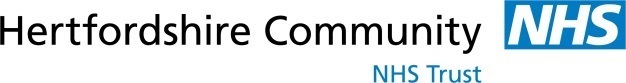 This form is for clinical guidance it does not replace clinical judgementSECTION 1 – All Patients (please tick)YesNoIs the patient for Cardiopulmonary resuscitation (CPR)?If YES – For full escalation of careIf NO – Complete HERTS DNACPR form and complete all sections of TEP belowIn the event of a sudden deterioration should the patient be transferred to an acute hospital?CTI2pleaseck)Would invasive ventilation be appropriate?Would intravenous fluids be appropriate?Would artificial nutrition support be appropriate?Would intravenous antibiotics be appropriate?Would oral antibiotics be appropriate?Would blood products be appropriate?Would oxygen therapy be appropriate?Would subcutaneous fluids be appropriate?Would the patient accept urinary catheterisation?Does the patient have an advanced decision to refuse treatment?If so, where is it kept:Does the patient have a lasting power of attorney for health?Name:                                   Relationship:Contact number:Have you seen a copy of the LPA?Is there anything else to consider?Summary of discussion with patient and those that are important to the patient: (if not discussed, document reason) or summary of discussion with NOK/relative/carers if patient lacks capacity.Has a discussion with other members of the multi-disciplinary team occurred and documented on system one?Summary of discussion with patient and those that are important to the patient: (if not discussed, document reason) or summary of discussion with NOK/relative/carers if patient lacks capacity.Has a discussion with other members of the multi-disciplinary team occurred and documented on system one?Summary of discussion with patient and those that are important to the patient: (if not discussed, document reason) or summary of discussion with NOK/relative/carers if patient lacks capacity.Has a discussion with other members of the multi-disciplinary team occurred and documented on system one?Clinician completing TEPClinician completing TEPClinician completing TEPName:Role:Date:Signature:Signature:Time:Review and endorsement by responsible Senior ClinicianReview and endorsement by responsible Senior ClinicianReview and endorsement by responsible Senior ClinicianName:Role:Date:Signature:Signature:Time: